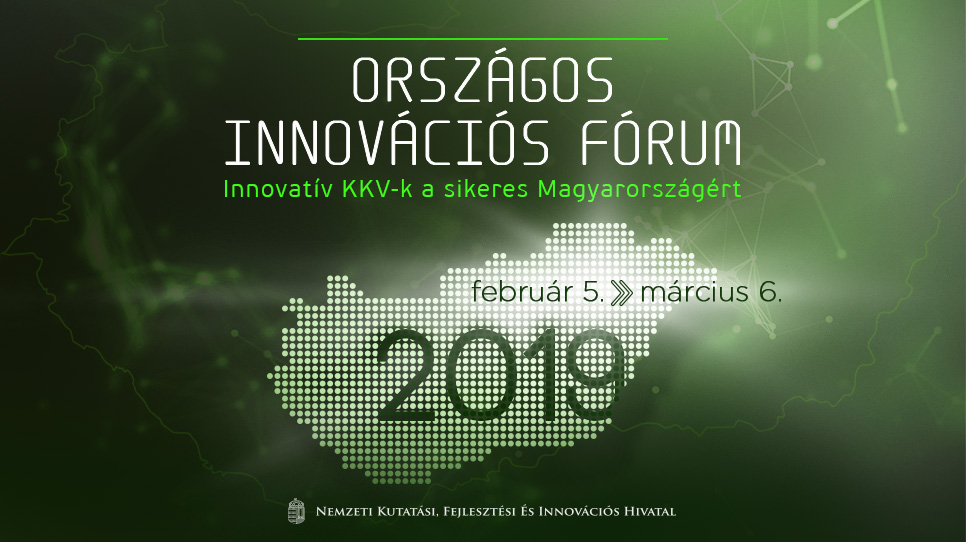 Partneri MeghívóTisztelt Partnerünk! Az Innovációs és Technológiai Minisztérium (ITM), valamint a Nemzeti Kutatási, Fejlesztési és Innovációs Hivatal (NKFI Hivatal) Országos Innovációs Fórumot szervez Magyarország újjá szerveződő innovációs ökoszisztémájának bemutatása, valamint a megújuló KFI pályázati rendszerrel kapcsolatban felmerülő igények felmérése céljából. Az összes megyét érintő, széles körű összefogással megvalósuló rendezvénysorozat kiemelt szakmai partnere a Magyar Kereskedelmi és Iparkamara. Ezúton tisztelettel meghívjuk és szeretettel várjuk azOrszágos Innovációs Fórum Békés megyei rendezvényére. Helyszín:Békéscsaba, Phaedra rendezvényközpontIdőpont:2019. február 20.Tervezett szakmai program:10:00-10:30 Regisztráció10:30-10:35 Köszöntő 10:35-12:45 Plenáris ülés- Nemzeti KFI stratégia – ITM - KFI pályázati irányok 2019 – NKFI Hivatal- Duális képzés, Ipar 4.0 – ITM- HORIZON 2020 és Bilaterális Nemzetközi pályázatok – NKFI Hivatal- Felsőoktatási KFI szolgáltatások – Szent István Egyetem- Szellemi Tulajdon Védelme – Szellemi Tulajdon Nemzeti Hivatala- Szakképzési Centrumok szolgáltatásai – Békéscsabai Szakképzési centrum- Bay Zoltán Nkft. Szolgáltatások - Bay Zoltán Nkft.12.45-13.30 Ebéd13.30-14.30 Workshop (Részvételi szándékot külön jelezni szükséges!)rendezvényünk célja:Megújuló innovációs környezet legfőbb irányainak bemutatása,Széles körű közvetlen szakmai tájékoztatás,Pályázói kör kiszélesítése,Igényteremtés és igényfelmérés,Konzultációs lehetőség biztosítása a tervezett támogatási lehetőségekről,Szakmai párbeszéd során vélemények és javaslatok begyűjtése,Partneri kapcsolat erősítése.Meghívotti kör:Kiemelt eseményünkre meghívást kaptak a térség meghatározó innovációs szereplői és intézményvezetői, így lehetőség nyílik a helyi és megyei szakmai tapasztalatok, innovációs igények közös feltérképezésére. Egyúttal teret adunk a rendezvény keretében a megújuló KFI pályázati rendszerrel kapcsolatos igények felmérésére is.A rendezvényen való részvétel ingyenes, de előzetes regisztrációhoz kötött. A regisztrációs űrlap kitöltése a plenáris programon és a munkaebéden való részvételre jogosít. Regisztrálni az NKFI Hivatal honlapján, az alábbi linken lehet: http://nkfih.gov.hu/hivatalrol/hivatal-rendezvenyei/orszagos-innovacios-forum-bekescsaba-2019-02-20 A délutáni szakmai workshop-ra jelentkezni korlátozott létszámban lehet a Békés Megyei Kereskedelmi és Iparkamara innovacio@bmkik.hu email címen.Személyes részvételére feltétlen számítunk!Bővebb információ kérhető: Szikszai Csaba, 06-66-323-120,  innovacio@bmkik.huTisztelettel,Dr. Orosz Tivadar          elnök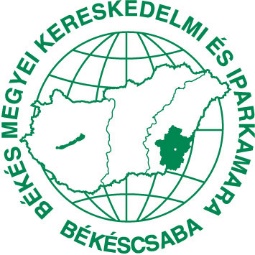 BÉKÉS MEGYEI KERESKEDELMI ÉS IPARKAMARAChamber of Commerce and Industry of Békés CountyBékéscsaba, Penza ltp. 5. H-5601 Pf.: 135. Tel./Fax:(36-66) 324-976, 451-775	email: bmkik@bmkik.hu	web: www.bmkik.hu